به نام ایزد  دانا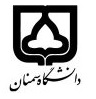                                                          (کاربرگ طرح درس)                   تاریخ بهروز رسانی: 15/09/1400دانشکده     علوم انسانی                                                                     نیمسال دوم سال تحصیلی 01-1400بودجهبندی درسwww.patoghu.comمقطع: کارشناسی ارشد         مقطع: کارشناسی ارشد         تعداد واحد: نظری2 تعداد واحد: نظری2 تعداد واحد: نظری2 فارسی: اختلالات یادگیری حرکتی فارسی: اختلالات یادگیری حرکتی نام درسپیشنیازها و همنیازها: نداردپیشنیازها و همنیازها: نداردپیشنیازها و همنیازها: نداردپیشنیازها و همنیازها: نداردLearning disordersLearning disordersLearning disordersنام درسشماره تلفن اتاق:شماره تلفن اتاق:شماره تلفن اتاق:شماره تلفن اتاق:شماره تلفن اتاق:مدرس/مدرسین: دکتر محمدعلی سالیانهمدرس/مدرسین: دکتر محمدعلی سالیانهمدرس/مدرسین: دکتر محمدعلی سالیانهمنزلگاه اینترنتی: http://.profile.semnan.ac.irمنزلگاه اینترنتی: http://.profile.semnan.ac.irمنزلگاه اینترنتی: http://.profile.semnan.ac.irمنزلگاه اینترنتی: http://.profile.semnan.ac.irمنزلگاه اینترنتی: http://.profile.semnan.ac.irپست الکترونیکی:  ma.salianeh@semnan.ac.ir   پست الکترونیکی:  ma.salianeh@semnan.ac.ir   پست الکترونیکی:  ma.salianeh@semnan.ac.ir   برنامه تدریس در هفته و شماره کلاس:برنامه تدریس در هفته و شماره کلاس:برنامه تدریس در هفته و شماره کلاس:برنامه تدریس در هفته و شماره کلاس:برنامه تدریس در هفته و شماره کلاس:برنامه تدریس در هفته و شماره کلاس:برنامه تدریس در هفته و شماره کلاس:برنامه تدریس در هفته و شماره کلاس:اهداف درس: آشنايي با اختلالات که منجر به فراموشی یا کاهش یادگیری میشونداهداف درس: آشنايي با اختلالات که منجر به فراموشی یا کاهش یادگیری میشونداهداف درس: آشنايي با اختلالات که منجر به فراموشی یا کاهش یادگیری میشونداهداف درس: آشنايي با اختلالات که منجر به فراموشی یا کاهش یادگیری میشونداهداف درس: آشنايي با اختلالات که منجر به فراموشی یا کاهش یادگیری میشونداهداف درس: آشنايي با اختلالات که منجر به فراموشی یا کاهش یادگیری میشونداهداف درس: آشنايي با اختلالات که منجر به فراموشی یا کاهش یادگیری میشونداهداف درس: آشنايي با اختلالات که منجر به فراموشی یا کاهش یادگیری میشوندامکانات آموزشی مورد نیاز: استفاده از  pdf  ، سامانه LMS  و صدا و تصویر            امکانات آموزشی مورد نیاز: استفاده از  pdf  ، سامانه LMS  و صدا و تصویر            امکانات آموزشی مورد نیاز: استفاده از  pdf  ، سامانه LMS  و صدا و تصویر            امکانات آموزشی مورد نیاز: استفاده از  pdf  ، سامانه LMS  و صدا و تصویر            امکانات آموزشی مورد نیاز: استفاده از  pdf  ، سامانه LMS  و صدا و تصویر            امکانات آموزشی مورد نیاز: استفاده از  pdf  ، سامانه LMS  و صدا و تصویر            امکانات آموزشی مورد نیاز: استفاده از  pdf  ، سامانه LMS  و صدا و تصویر            امکانات آموزشی مورد نیاز: استفاده از  pdf  ، سامانه LMS  و صدا و تصویر            امتحان پایانترمامتحان میانترمامتحان میانترمارزشیابی مستمر(کوئیز)ارزشیابی مستمر(کوئیز)فعالیتهای کلاسی و آموزشینحوه ارزشیابینحوه ارزشیابیتا 25 درصد25 درصد25 درصددرصد 25درصد 25از 25 درصددرصد نمرهدرصد نمرهعصب شناسی حرکت انسان نویسنده چالز لئونارد، پونه مختارطبقه بندي و تشخيص اختلالات روانشناختي تاليف سوزان كيوعصب شناسی حرکت انسان نویسنده چالز لئونارد، پونه مختارطبقه بندي و تشخيص اختلالات روانشناختي تاليف سوزان كيوعصب شناسی حرکت انسان نویسنده چالز لئونارد، پونه مختارطبقه بندي و تشخيص اختلالات روانشناختي تاليف سوزان كيوعصب شناسی حرکت انسان نویسنده چالز لئونارد، پونه مختارطبقه بندي و تشخيص اختلالات روانشناختي تاليف سوزان كيوعصب شناسی حرکت انسان نویسنده چالز لئونارد، پونه مختارطبقه بندي و تشخيص اختلالات روانشناختي تاليف سوزان كيوعصب شناسی حرکت انسان نویسنده چالز لئونارد، پونه مختارطبقه بندي و تشخيص اختلالات روانشناختي تاليف سوزان كيومنابع و مآخذ درسمنابع و مآخذ درستوضیحاتمبحثهفته آشنایی با پیشینه اختلال و نحوه درمان آن در گذشته1عصر جديد و  شیوه طبقه بندی بيماري رواني  2نگاهی به  مبانی طبّ سنّتی  ایران3آشنایی با عناصر، مزاج ها، خـــلـــط و روح، مزاج های انسانی و انواع اعراض نفسانی4امتحان میان ترم  اول از مباحث تدریس شده معرفی اجمالی انواع اختلالات رایج ، معرفی ) ( Anxiety )& (Depression)5آشنایی با نظریه های  و علت شناسی بیولوژیك در مورد اختلالات6بررسی فلسفه شکل گیری علوم شناختی و  آشنایی با عملکرد‌های شناختی7معرفی COGNITIVE FUNCTION  و بررسی انواع آن 8معرفی و بررسی طبقه بندی اختلالات شناختی، معرفی روان آشفتگي يا دلريم DELIRIUM  بررسی دلایل و انواع آن9آزمون میان ترم  دوم از مباحث تدریس شده10تعریف خِرَدسودگی يا دمانس و  DEMENTIA  و بررسی این اختلال11بررسی انواع خِرَدسودگی و علل آن:........  DLB..و....12بررسی انواع خِرَدسودگی و علل آن:........ مشکلات متابولیکی، غدد درون ریز و.....13تعریف، DISORDERS AMENISTIC اپیدمولوژی در ایران و سایر کشورها، دلایل پاتولوژی، مکانیسم احتمالی نروترنس میترها،14امتحان میان ترم سوم از مباحث تدریس شده. تعریف، Alzheimer diseaseاپیدمولوژی در ایران و سایر کشورها، دلایل پاتولوژی15دلایل پاتولوژی، مکانیسم احتمالی نروترنسمیترها، و بررسی درمان یا کنترل آن توسط فعالیت ورزشی16معرفی اختلال ADHD  اپیدمیولوژی این اختلال در ایران و جهان دلایل پاتولوژی، مکانیسم های مطرح در CNS , 17روش های درمانی متعارف و نقش فعالیت بدنی در کنترل یا درمان Attention-Deficit/Hyperactivity Disorder18